Semaine 1 			Semaine 2			Semaine  3			Semaine 4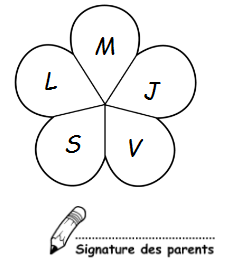 Semaine 5			Semaine 6			Semaine  7			Semaine 1 					Semaine 2					Semaine  3			Semaine 5            				Semaine 6					Semaine  7			Semaine 1 					Semaine 2					Semaine  3			Semaine 5            				Semaine 6					Semaine  7			Semaine 1 					Semaine 2					Semaine  3			Semaine 5            				Semaine 6					Semaine  7			Semaine 1 			Semaine 2			Semaine  3			Semaine 4Semaine 5			Semaine 6			Semaine  7			Semaine 8   Semaine  9 					  Semaine  10 		  		  Semaine  11			